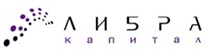 ОТЧЁТ О ВЫПОЛНЕНИИ ДЕПОЗИТАРНОЙ ОПЕРАЦИИ
№ ______
Директор ____________________ / _____________ /

М.П.Депозитарий АО ИК "Либра Капитал"
Лицензия на осуществление депозитарной деятельности № 045-07281-000100 от 23.12.2003г., выдана ФКЦБ РФ
местонахождение: Россия, 398017, г.Липецк, ул. 9 Мая, стр. 10 Б
почтовый адрес: Россия, 398017, г.Липецк, ул. 9 Мая, стр. 10 Б
ИНН: 4823007256Отчёт сформирован ______Наименование депонента:Номер счёта депоТип счёта депоРаздел счёта депоАдрес регистрации:Номер, дата регистрации и наименование органа, осуществившего регистрацию:Номер, дата и тип порученияИнициатор порученияЭмитент:Вид и тип ценных бумагФорма выпуска ценных бумагРегистрационный номерКод ISINКод CFIНоминальная стоимостьКоличество ценных бумагОперация:Номер и дата операции в депозитарииМесто хранения / разделДокументы - основанияСтадия исполнения